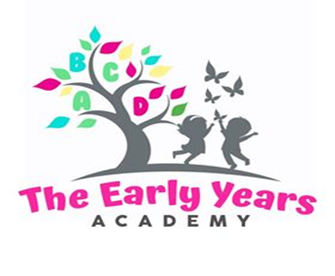 I, ____________________________________ have received and read the following:_____ The Child Care Act of 1969_____ Abuse and Neglect Child Reporting Act_____ Licensing Standards for Daycare Centers_____ The Early Years Academy Personnel Handbook _____ The Early Years Academy Guidance and Discipline Policy Signature:______________________________________________________Date:_______________________________________________________Administrative Witness Signature:________________________________________________Date:_________________________________________________________